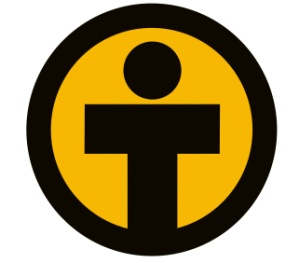 CWS-Lancaster works with partners to give hope, opportunity and relief to refugees and immigrants and to promote a diverse and welcoming community. Through hard work and a long-term commitment of support, people who once had no hope are discovering the means of transforming their lives. We work hand-in-hand with caring churches, organizations and individuals to provide help and homes to refugees, and work to build a hospitable community in the United States for uprooted people so that they can fashion a better future.Position:  Vocational ESL InternReports to:  Employment Program CoordinatorHours and Length:  20-35 hours/week for one or more semesters, or 10 – 12 weeks per summerBasic Intern Responsibilities:  Assist newly arrived refugees in the CWS computer lab with employment based ESL, job interview skillsAssist teacher with small group activities and planning    Assist clients navigate different computer programs ( Duolingo, Quizlet, USALearns) Maintain and keep track of clients daily attendance Compile weekly attendance into the monthly time sheet Complete weekly case notes and maintain case filesOccasionally accompany clients to other service providers  Qualifications:  International Studies, Business, Education, Communications or Social Work and related majors preferred; other majors consideredPost-graduate and  undergraduate students consideredOutgoing, enthusiastic personality; comfortable initiating contact with interested partiesExcellent communication and writing skills Creativity and initiative to follow through on projectsAbility to work independently and be a self-starterCultural competency and a strong desire to work in a cross-cultural environmentApplying Instructions:  To apply, please complete an internship application and send it with your resume and a cover letter to rgarver@cwsglobal.org.  Please add the position title in the subject line of the email.  Applications will be accepted on a rolling basis.